Bodens Brukshundklubb

inbjuder till Officiell Utställning – fredag 24 majför Svenska Brukshundklubbens raser från 4 månader

Plats: Klubben Gammelbyvägen 79, Boden (utomhus)
Domare: Anne-Chaterine Edoff, Sverige
Tid: Kvällsutställning, bedömningen startar ca 18.00
Klasser och anmälningsavgift: 
Valpklass 4-6 månader (inoff)	200 kr
Valpklass 6-9 månader (inoff)	200 kr
Juniorklass (9-18 månader)	320 kr
Unghundsklass (15-24 månader)	320 kr
Bruksklass (15- månader)	320 kr
Öppenklass (15- månader)	320 kr
Championklass (15- månader)	320 kr
Veteranklass (från 8 år)		260 krBIS-finaler: BIS-Valp 1, BIS-Valp 2, BIS-Bruks, BIS-Veteran och BIS!Anmälan och betalning senast 2019-04-24, anmäl via anmälningsformulärAnmälan är inte komplett förrän betalning skett till PG 32 62 43-3.
Ange hundens ras och namn på betalningen.För att delta på utställningen krävs medlemskap i SBK, SKK eller                   medlemskap i erkänd utländsk kennelklubb.Information och frågor besvaras av rus@bodensbrukshundklubb.se
Fiket är öppet under kvällen, betalning sker kontant eller med swish!Efter utställningens slut arrangeras Exteriörbeskrivning, max 6 hundar. 
Sista anmälan och betalning 2019-05-02 via SBK Tävling! 

Bodens BK önskar dig och din hund hjärtligt välkomna!Huvudsponsorer
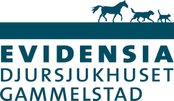 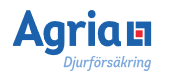 